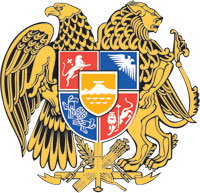 ՀԱՅԱՍՏԱՆԻ  ՀԱՆՐԱՊԵՏՈՒԹՅԱՆ  ԿԱՌԱՎԱՐՈՒԹՅՈՒՆՈ  Ր  Ո  Շ  Ո Ւ  Մ6 ապրիլի 2023 թվականի N          -ՆՀԱՅԱՍՏԱՆԻ ՀԱՆՐԱՊԵՏՈՒԹՅԱՆ ԿԱՌԱՎԱՐՈՒԹՅԱՆ 2005 ԹՎԱԿԱՆԻ ՀՈՒՆԻՍԻ 29-Ի N 1055-Ն ՈՐՈՇՄԱՆ ՄԵՋ ՓՈՓՈԽՈՒԹՅՈՒՆՆԵՐ ԿԱՏԱՐԵԼՈՒ ՄԱՍԻՆ-----------------------------------------------------------------------------------Համաձայն «Նորմատիվ իրավական ակտերի մասին» Հայաստանի Հանրապետության օրենքի 33-րդ և 34-րդ հոդվածների՝ Հայաստանի Հանրապետության կառավարությունը   ո ր ո շ ու մ   է.1. Հայաստանի Հանրապետության կառավարության 2005 թվականի հունիսի 29-ի «Ճգնաժամային կառավարման ինստիտուտ» պետական ոչ առևտրային կազմակերպությունը «Ճգնաժամային կառավարման պետական ակադեմիա» պետական ոչ առևտրային կազմակերպություն վերանվանելու մասին» N 1055-Ն որոշման (այսուհետ՝ որոշում) մեջ կատարել հետևյալ փոփոխությունները`1) որոշման նախաբանը շարադրել հետևյալ խմբագրությամբ՝«Համաձայն «Պետական ոչ առևտրային կազմակերպությունների մասին» Հայաստանի Հանրապետության օրենքի 13-րդ և 14-րդ հոդվածների՝ Հայաստանի Հանրապետության կառավարությունը որոշում է.».2) որոշման 3-րդ կետում «Հայաստանի Հանրապետության արտակարգ իրավիճակների» բառերը փոխարինել «Ներքին գործերի» բառերով.3) որոշմամբ հաստատված հավելվածի 6-րդ կետի «գ» ենթակետում և 10-րդ կետում «Հայաստանի Հանրապետության արտակարգ իրավիճակների» բառերը փոխարինել «Ներքին գործերի» բառերով:2. Սույն որոշումն ուժի մեջ է մտնում պաշտոնական հրապարակմանը հաջորդող օրվանից:ՀԱՅԱՍՏԱՆԻ ՀԱՆՐԱՊԵՏՈՒԹՅԱՆ                           ՎԱՐՉԱՊԵՏ			                                Ն. ՓԱՇԻՆՅԱՆ   Երևան